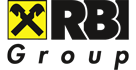 KYC QuestionnaireIn order for us, “Priorbank“ Joint stock company, to comply with our obligations relating to the RBI Group Standards which derive from the requirements stipulated in the 4th EU Anti Money Laundering Directive and Belarus legal acts, please duly complete this questionnaire
(hereinafter “KYC Questionnaire”) on behalf of the institution mentioned below: General InformationPlease provide the following ID numbers if available:Registration Number:			           Registration Date:				           UID/VAT: 					           
GIIN Number (for FATCA):* 		           Tax residence(s) & TIN(s) (for CRS):*	           *In case multiple TINs and tax residences are available
please provide all of themWhat type of institution are you?Bank: Universal (Private Individuals and Corporate Customers)	 Commercial (Corporate Customers) Central Bank (Please complete section I and VII)	 Specialised:       Insurance:
 Life	 Non-Life

Others:
 Investment Fund	 Asset Manager	 Payment Service Provider
 Investment Entity	 MSB	 Others:       Are you acting on your own behalf or on the account of a third party (trustor)?

 For own account	 On behalf of a third party

If you are acting on account of a third party, please provide a list of all trustees (name(s), incl. trust agreement and for legal entities notarized and apostilled extract from commercial register or notarized and apostilled passport copies for  private individuals)Who is/are the owner/s of your Entity?
* Owner (legal entity)/Beneficial Owner (natural Person) means (i) the legal entity(ies)/natural person(s) who ultimately owns or controls the bank through direct or indirect ownership or control over a sufficient percentage of the shares or voting rights in the legal entity (10%), including through bearer share holdings, other than a company listed on a regulated market that is subject to disclosure requirements equivalent to EU legislation or to international standards. (ii) legal entity(ies)/natural person(s) who otherwise exercises control over the management of a legal entity.

 This information is not necessary, if there are no owners – as described above. In this case, please confirm by ticking the box.Legal Entity – Owner/Shareholder
 This information is not necessary, if there are no beneficial owners – as described above. In this case, please confirm by ticking the box.Natural Person - Beneficial OwnerTelephone number for Beneficial Owner(s):   Important Notice: Please provide RBI immediately with information about any changes in the ownership!Please provide information about your executive board members:
Please provide information regarding your FATCA Status:
 Compliant			 Non-Compliant			 Deemed-Compliant  Exempt (please specify)Please provide the contact details of the FATCA responsible person:Name: 		           Title:		           Telephone:	           Email:		           Please provide the total number of employees		           and the number of AML related staff			           Have you issued bearer shares which are not listed on a regulated stock exchange?
 yes			 no
If yes, are the issued shares with a custodian? 
 yes			 no
If yes, is the custodian obliged to notify you of any changes?
 yes			 noPlease provide information regarding the purpose of your business relationship with “Priorbank“ Joint stock company: 
 Current Account	 Treasury	 Custody	 Financing
 Banknotes Trading 	 Trade Finance	 Others:       If you ticked current accounts in the upper box, please provide the following information:If you ticked banknotes trading in the upper box, please provide the following information:
Purpose of banknotes trading:
 Proprietary Trading		 For third parties  	 Buying	 Selling

In case you ticked Proprietary and Third Parties please provide the approximate ratio in percentage:        Are you subject to laws tailored to combat money laundering and terrorist financing in your country?
 yes			 no
If yes, are you subject to a regulatory authority?
 yes			 noName of your regulatory authority: Are all of your domestic/foreign branches and majority owned subsidiaries subject to the same anti-money laundering policy as your head office as provided by FATF Recommendation No. 8? yes			 noDoes your institution open accounts and/or maintains business relations for persons using fictitious names, who want to obtain "bearer" status or who refuse to disclose their identity or that of other persons when conducting financial transactions on behalf of or for the benefit of such persons?  yes			 no Does your institution have a “physical presence” at the address to which we are sending this KYC Questionnaire?
* Physical Presence means that your institution  maintains a place of business that is located at a fixed address (other than solely an electronic address) in a country in which it is authorised or licensed by such country to conduct business activities and, at which location it employs one or more individuals on a full-time basis and maintains operating records related to its activities; and is subject to inspection by the your authority that authorised or licensed it to conduct your business  activities.
 yes			 no
If no, please provide the address of your actual physical presence: Do you service banks without physical presence (“shell banks”) as clients? yes			 noWere you subject to regulatory investigation or fines with regards to material breaches of Money Laundering, Terrorist Financing and/or Financial Sanctions regulations, within the last 3 years?
 yes			 no

If yes, please provide a detailed explanation:Do you have a presence (branches and subsidiaries) in sanctioned countries like Iran, Syria, North Korea? yes			 no

If yes, please specify:Business Modell
What is your business focus with regard to country, industry and product?Country:
 Domestic	 Cross-Border	

If Cross-Border:
 Europe		 Africa	 North America	 South America
 Asia		 Australia	 Middle East		 Far East		 CIS/CEE 

Industry:
 Trade and Services  	 Construction	 Food & Agricultural		Manufacturing
 Finance & Insurance	 Transport, Infrastructure & Communication

Product:
 Loans			 Accounts		 Savings	
 Trade Finance		 Others:         

Do you restrict any of the below industries within your organisation? Gambling		 Arms		 Money Service Business 
 Atomic Power

Describe your customer structureTotal number of customers:       
 Private Individual (     %)	 SME (     %)	 Large Corporations (     %)	 FIs (     %)
 Others(     %)

Do you have customers/offer services in sanctioned countries (i.e. Iran, Syria, North Korea)? yes			 no

Do you have offshore-clients?Offshore-client means post-office box companies in offshore-destinations as BVI, Panama etc. without physical presence and without operative business in the respective/registered country 
 yes			 no
If yes, do you have an enhanced due diligence for offshore-clients in place?
 yes			 noPlease indicate the percentage of resident, non-resident and offshore-clients.Private Individuals: 	 resident(     %)	 non-resident (     %)
Corporations:	 	 resident(     %)	 non-resident (     %)	 offshore (     %)
Financial Institutions:	 resident(     %)	 non-resident (     %)	 offshore (     %)
Do you offer “payable-through accounts”?The term payable-through accounts refers to correspondent accounts at your institution that are used directly by third parties to transact business on their own behalf. These accounts are different from typical correspondent banking accounts. yes			 no
If yes, please describe the level of due diligence you are applying to these third parties. Please state, how you identify the third parties using these accounts and to which extent you are monitoring the transaction activity. Please inform us whether you can provide information related to the third parties and the transaction activity on these accounts upon written request.Do you offer clearing business (downstream payments) for your Financial Institution Clients? yes			 no

If yes, please provide a list of your LORO correspondent banking relationships (name of the correspondents). 	
Do you have walk-in clients?Walk-in client means person who walks into a branch office initiating a business transaction without actually having an account or any other financial dealings with the bank (i.e.: cashing a check without having an account at the bank) yes			 no

Please state in percentage and explain in detail your identification and verification process regarding your walk-in clients?

     AML-Procedures
Do you have written policies to prevent money laundering and financing terrorism? yes			 no

Do you have policies and procedures for the identification and reporting of transactions that are required to be reported to the authorities? yes			 noHave you implemented suspicious activity reporting guidelines? yes			 noHave you implemented a risk-based approach? yes			 no

Please provide information regarding your procedures/information for establishing a customer relationship. Customer Identification		 Business Activities		 Beneficial Owner	
 Ownership Structure		 Executive Management	 Business Partners
 Information about signatories	 Expected Turnover		 AML Risk Rating	
 Plausibility Check		 Compliance Approval	 Sanction Screening	
 Management ApprovalDo you have a customer acceptance policy for politically exposed persons (PEP)? PEP means natural persons who are or have been entrusted with prominent public functions and immediate family members, or persons known to be close associates, of such persons (e.g., heads of state, government, ministers; members of parliaments, senior judges, senior party functionaries, influential functionaries in nationalized industries, etc.)  yes			 no

If yes, what activities are covered: High Risk-Rating		 Management Approval	 Compliance Approval
 Review of PEP-status	 Enhanced Due-Diligence	

If no, please explain how you comply with FATF Recommendation No. 12 and No. 22 regarding PEP handling:Please describe any of your additional procedures/information for entering into a business relation with high risk customers.How do you identify and verify the beneficial owner of your customer? Please describe your internal processes and state acceptable sources.Beneficial owner means: (i) the natural person(s) who ultimately owns or controls the customer through direct or indirect ownership or control over a sufficient percentage of the shares or voting rights in the legal entity, including through bearer share holdings, other than a company listed on a regulated market that is subject to disclosure requirements equivalent to EU legislation or to international standards. (ii) natural person(s) who otherwise exercises control over the management of a legal entity.Do you verify the source of funds of your customers for both at the event of establishing the customer relationship and in the course of the existing customer relationship? yes	 no

If yes, please specify by selecting from the following. (Please select in both a) and b))
a) Customer Types:
 All Customers	 High risk only	 Walk-in Customers
 Resident	 Non-resident	 Domestic PEPs	
 Foreign PEPs 	

b) Accepted Documents:
 Bank Statement	 Income statement
 Tax declaration	 Salary slip	 Documentary proof	
 Contracts	 Threshold based (please specify)
In case you are providing correspondent banking services (Question 24): Do you inquire additional information about your customers' customer transactions (ratio private persons and corporates, respectively expected volumes)? yes			 no

If yes, how do you monitor these transactions  of your correspondent bank clients? 

     Do you have a monitoring program for suspicious or unusual activities? yes			 no

If yes:
 Purchased 		 In-house SolutionDo you screen and evaluate transactions for sanctioned entities and countries before execution?Sanction screening refers to transactions involving persons/companies/countries who are named by governmental or international bodies on their black-lists yes			 noIf yes, please state the respective sanction lists EU	 US	 UN	 UK	 Others:         
Do you offer banknotes services to customers? yes	 no

If yes, who can use this service:
 Private Individual	 SME		 Large Corporations 		 FIs  
 Others

Which procedures are in place:
 Monitoring of volumes	 Plausibility check of frequency and denomination
 check of source of funds	 Identity Check	 Enhanced due diligence
Do you update your customer data? yes 				 no

If yes, what is the frequency:         
Do you have an AML employee training in place? yes			 no
If yes, please answer the following:
 Webbased (online)	 class-room training	
Frequency:         

Have you appointed a money laundering reporting officer or other senior official designated to monitor suspicious activities and to train staff in internal money laundering prevention controls and procedures? Please provide the official’s name, telephone number and e-mail address: yes			 no

If yes, please provide the following information:
Name: 		    
Title:		    
Telephone: 	    
Email:		    Please provide the contact details of the person in charge of AML related topics (i.e. transaction requests, KYC update) in case it is different to the person above:Name: 		    Title:		    Telephone:	    Email:		    Sanctions Statement
Does your entity have any clients that are targeted by any sanctions? yes			 no
If yes, please be informed that we do not accept any sanctioned payment. Does your entity have branches, subsidiaries, joint-ventures which are located in a sanctioned country? yes			 no
If yes, please provide details:Does your entity have any subsidiary or joint-venture which is directly or indirectly sanctioned under the US and/or European Union (EU) economic sanctions/embargoes?
sanctioned subsidiary
 yes			 no
If yes, please indicate exact details of entities (name, address, Company ID, other relevant details):
sanctioned joint venture
 yes			 no

If yes, please indicate exact details of entities (name, address, Company ID, other relevant details):
sanctioned participation
 yes			 no
If yes, please indicate exact details of entities (name, address, Company ID, other relevant details)?Does your entity have any entity or private individual in the management structure which is directly or indirectly sanctioned under the US and/or European Union (EU) economic sanctions/embargoes? yes			 noIf yes, please indicate exact details of entities, private individuals (name, address, Company ID/DOB, nationality, other relevant details):Does your entity have any entity or private individual in the ownership structure which is directly or indirectly sanctioned under the US and/or European Union (EU) economic sanctions/embargoes? yes			 noIf yes, please indicate exact details of entities, private individuals (name, address, Company ID/DOB, nationality, other relevant details)?
      Does your entity have any activity which is directly or indirectly connected to military industry and services, nuclear power or gaming/gambling? yes			 no
If yes, please indicate exact details of relevant activity:
Does your entity conduct sanctions screening of the customer database? 
If yes, please indicate the frequency of the screening, what information is screened and inform us which sanctions lists are you using.
Screening relevant informationClient Name	yes	 noBeneficial Owner 	 yes	 noOwners 	 yes	 noAuthorized Persons	yes	 noCompany Organs 	 yes	 noTrustor 	 yes	 noTrustee	 yes	 noAny other screening relevant information
Sanctions lists:
EU	yes	 no
OFAC 	 yes	 noUN	 yes	 no UKHMT	 yes	 no Any other sanctions listsIf any, please specify the name of the lists
      What transaction types does your entity screen and which sanctions lists are you using for the transaction screening?
Transaction types:
MT1XX	 yes	 no
MT2XX	 yes	 noMT7XX	 yes	 no
 Any other transaction types If any, please specify the transaction types
      Sanctions lists:
EU	 yes	 no
OFAC 	 yes	 noUN	 yes	 no UKHMT	 yes	 no Any other sanctions lists If any, please specify the name of the lists
      Who is the provider of your sanction lists?Does your entity maintain business policies with regard to sanctioned countries? yes			 no
If yes, please describe:Please confirm that your entity does not route transactions, prohibited by applicable European Union (EU) and/or US sanctions, via/to “Priorbank“ Joint stock company.
 yes			 no
Counter Fraud and Anti-Bribery and Corruption Activities (ABC)Please explain how the risk of financial crime, in particular fraud and corruption/bribery, is managed in your institution (responsibilities, approach etc.)

Do you have a dedicated team which manages Fraud and ABC? yes			 no
If yes, please explain management approach, activities etc.:If no, please explain reasoning:To whom does the team report you?How many employees are allocated to the team?       Has your institution or have individuals working for your institution ever been convicted/fined because of transgressions under the UK-Bribery Act, the FCPA Act or any local Fraud/Bribery-Corruption legislation?yes			 no
If yes, please explain:Payment Service Provider (Non-Banks only)
Please submit a certified copy of a valid license for providing payment services/issuance of electronic money?

How does your company business model look like? 
Please provide us with your business model and describe your activities and the types of products and transactions offered by your institution in written form. If you also issue e-money or small value payment instruments which do not require the identification of the customers under the applicable law, rules or regulations please also describe these products and provide us with a list of all merchants who accept these instruments and describe your activities and the types of products and transactions offered by your institution.
How many merchants in total do you have?Please provide a merchant list.In which kind of business fields are your merchants?

 Trade and Services  	 Construction	 Food & Agricultural		 Manufacturing	
 Finance & Insurance	 Transport, Infrastructure & Communication
 Online Gambling	 Sports Betting

Do you have merchants without physical presence as clients? yes			 no
Do you offer payment services to other Payment Service Provider? yes			 no
If yes, do you inquire additional information about the customers' customer/merchants and do you have a monitoring program or procedure in this respect? Central BanksWhat are the mandated responsibilities? Monetary Policy  	 Financial Stability	
 Supervisory Authority	 Commercial Bank ActivitiesDo you have written policies to prevent money laundering and financing terrorism? yes			 no
If you ticked banknotes trading in Section I, please provide the following information:If Third Parties:
 Private Individual	 SME		 Large Corporations 		 FIs  
 Others:       
Which procedures are in place:
 Monitoring of volumes		 Plausibility check of frequency and denomination
 check of source of funds	 Identity Check		 Enhanced due diligence
Have you appointed a senior official designated to monitor suspicious activities and to train staff in internal money laundering prevention controls and procedures? Please provide the official’s name, telephone number and e-mail address: yes			 no

If yes, please provide the following information:
Name: 		    Title:		    Telephone:	    Email:		    Please confirm that your entity does not route transactions, prohibited by applicable sanctions, via/to “Priorbank“ Joint stock company.
 yes			 no
List of KYC DocumentsPlease provide RBI with copies of the below listed documents currently in force and valid for your company (hereinafter “KYC Documents”)a) 	this KYC-Questionnaire as well as the included data b) 	a legally binding extract of your list of authorized representatives (i.e. company register or any equal documentation such as an official certificate of directors)  OR
a Swift confirmation that the signatories are authorized representatives of your institution (please refer in field 20 of the swift message to “Update of your KYC documents) c) 	passport copy/passport copies of the signatory/signatories of this KYCd) 	Company Register Extract / Proof of Registratione) 	Licensef) 	other documents requested by RBI for KYC purposes within RBI Group and Raffeisen Banking GroupConsent to Information Disclosure to Raiffeisen EntitiesBy duly signing below we, the above mentioned institution, give our consent that “Priorbank“ Joint stock company may disclose, as “Priorbank“ Joint stock company considers necessary or appropriate, to any entity of the RBI group, or the Raiffeisen Banking Group and to all organizational units within RBI in and outside Austria (collectively hereinafter "Raiffeisen Entity"), the information provided by us in and on the basis of this KYC Questionnaire as well as the KYC Documents, if any, and the information regarding ourselves, our affiliates and our direct and indirect shareholders and our beneficial owners, which have been provided to “Priorbank“ Joint stock company by us in and on the basis of the KYC Questionnaire and the KYC Documents, if any, for the purpose of the Raiffeisen Entities being able to comply with their statutory and/or regulatory requirements of identifying their customers, including the beneficial owners of their customers (KYC-requirements) in connection with the Raiffeisen Entities.entering into, maintaining and analyzing a business relationship with ourselves, our affiliates or shareholders; orentering into a potential transaction with ourselves, our affiliates or shareholders; orsuspecting or having reasons to assume that we, our affiliates or our share holder have committed violations against anti money laundering, terrorism financing or other criminal rules and regulations.Authorised Signatures & Company StampSignature on behalf of the Company	< Date >< Name in Capital Letters of Signee's >< Company Name/Company Stamp >Attachment:Examples for the definition of Beneficial Owners 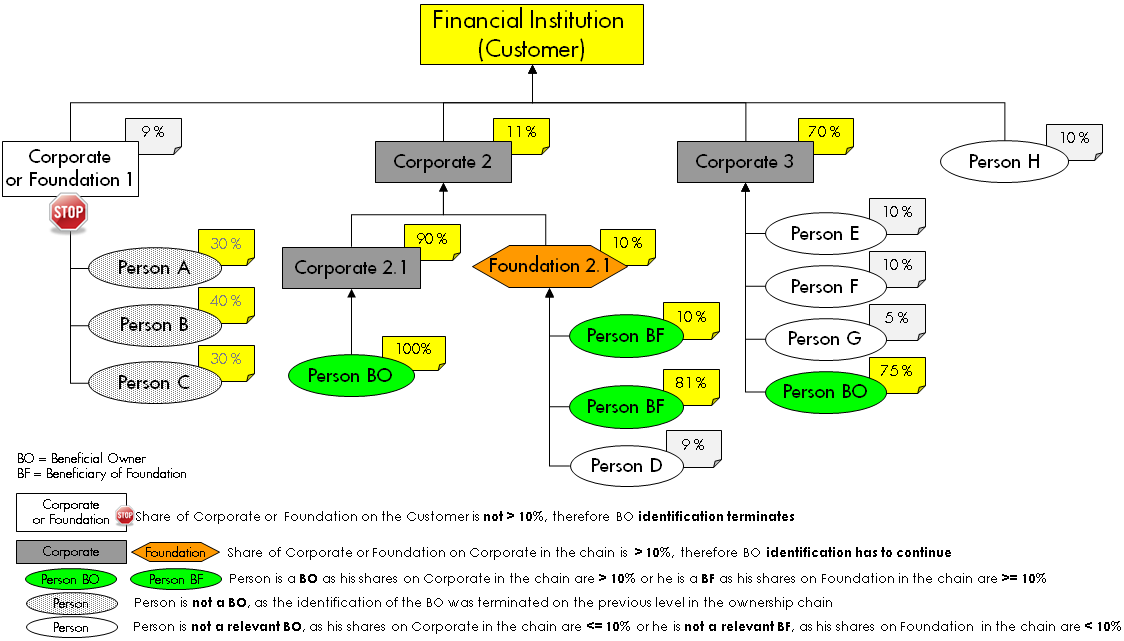 Example how to fill in the "Level of Ownership" in the table “Legal Entities“ on page 2:L1: Corporate or Institution 2 and Corporate or Institution 3L2: Corporate 2.1 or Institution and Trust 2.1Name of the entityRegistered addressWebsiteCompany NameLegal FormRegistration Address and CountryResidence Address and CountryPercentageLevel in Ownership Structure (L1/L2/L3…)/ ControlFull Name 
(Surname, First Name)Date of BirthCountry of BirthGenderCitizenship(s)Residence Address and Country (at least country)PercentageShares (1) / Participation (2)/Control (3)Full Name 
(Surname, First Name)Date of BirthCountry of BirthGenderCitizenship(s)Residence Address and Country (at least country)FunctionCurrencyExpected Number of Transactions per monthExpected turnover per monthCurrencyExpected frequency of trading per monthExpected volume and denomination per deal